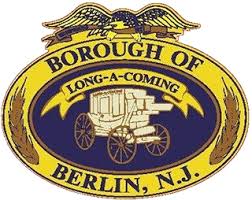 BOROUGH OF BERLIN59 SOUTH WHITE HORSE PIKEBERLIN, NJ  08009REORGANIZATION MEETING AGENDAFRIDAY, JANUARY 6, 2023 7:00 PMREORGANIZATION MEETING OF JANUARY 6, 2023 IS CALLED TO ORDERFLAG SALUTESUNSHINE STATEMENTAdequate notice of this meeting has been given in accordance with the Open Public Meeting Act, Pursuant to Public Law 1975, Chapter 231. Said notice has been advertised in the Courier Post and The Philadelphia Inquirer and posted on the Borough Hall Bulletin Board located within the Municipal Building showing the date, place and time of said meeting.INVOCATION BY PASTOR CLARKMAYOR MILLER ACKNOWLEDGES DISTINGUISHED GUESTSOATHS OF OFFICECouncilman Elect Millard V. Wilkinson will be sworn in as Councilman.His wife Jamie and sons Cameron and Lucas will hold the Bible.Councilman Elect Carl Mascarenhas will be sworn in as Councilman by Mark Rinaldi, Esq.;His son, CJ, his granddaughter Amelia, and Karen Snyder will hold the Bible.ROLL CALLCouncilman Len BadolatoCouncilwoman Patricia CummingsCouncilman Keith HohingCouncilman Jake MillerCouncilman Millard V. WilkinsonCouncilman Carl MascarenhasMayor Rick MillerRES. R1-1:2023	APPOINTMENT OF HOWARD C. LONG, JR., ESQUIRE, FROM THE FIRM WADE, LONG, WOOD, & LONG, LLC, OF LAUREL SPRINGS, NJ AS BOROUGH SOLICITOR FOR THE YEAR 2023Motion:  ___________ 	 Second: ___________ 	RCV: _____________RES. R1-2:2023	APPOINTMENT OF MICHAEL KWASIZUR AS CHIEF FINANCIAL OFFICER FOR THE BOROUGH OF BERLIN FOR A 4-YEAR TERMMotion:  ___________ 	 Second: ___________ 	RCV: _____________MOTION TO APPOINT COUNCIL PRESIDENTMotion:  ___________ 	 Second: ___________ 	RCV: _____________MAYOR’S APPOINTMENTS OF PLANNING BOARD MEMBERSNEW APPOINTMENTSMichael McGowan		Class II				1/1/2023 - 12/31/2024Councilman Millard V. Wilkinson	Class III			1/1/2023 - 12/31/2024Dan Pomponio			Class IV			1/1/2023 - 12/31/2026Harry Earle			Class IV			1/1/2021 - 12/31/2024(Filling the unexpired term of Thomas Dulin)John Cole				Alternate, Class IV		1/1/2023 - 12/31/2024Motion:  ___________ 	 Second: ___________ 	RCV: _____________RECOGNITION OF PLANNING BOARD MEMBERSRick Miller				Class I				1/1/2020 – 12/31/2023Harry Earle			Class IV			1/1/2021 – 12/31/2024Ken Ryker				Class IV			1/1/2021 – 12/31/2024Fran Ballak				Class IV			1/1/2020 – 12/31/2023Jeannie Schumacher		Class IV			1/1/2022 – 12/31/2025Eric Hahn				Alternate, Class IV		1/1/2022 – 12/31/2023Class I		Mayor’s term corresponds to time in office.	Class II		Official of Municipality other than a member of the Governing 			Body, 1-year term	Class III	Member of the Governing Body. 1-year term	Class IV	Other citizens of Municipality appointed by the Mayor for a 4-year			Term. N.J.S.A. 40A:55D-23COMMITTEE APPOINTMENTS BY MAYOR WITH CONFIRMATION FROM COUNCILBuildings, Parks & Recreation			Chairman Len Badolato Co-Chairs Millard V. Wilkinson & Patricia CummingsPublic Works, Streets & Roads		Chairman Millard V. Wilkinson Co-Chairs Patricia Cummings & Len BadolatoWater & Sewer 				Chairwoman Patricia CummingsCo-Chairs Len Badolato & Carl MascarenhasPublic Safety					Chairman Keith Hohing Co-Chairs Carl Mascarenhas & Jake MillerFinance					Chairman Jake MillerCo-Chairs Keith Hohing & Carl MascarenhasCommunications				Chairman Carl MascarenhasCo-Chairs Jake Miller & Keith HohingMotion:  ___________ 	 Second: ___________ 	RCV: _____________MAYOR’S APPOINTMENTS OF HISTORIC PRESERVATION COMMISSION MEMBERS WITH CONFIRMATION OF COUNCILNEW APPOINTMENTSLen Badolato			Council Liaison 		1/1/2023 – 12/31/2023Tina Hoffman			Class C				1/1/2023 – 12/31/2026Motion:  ___________ 	 Second: ___________ 	RCV: _____________RECOGNITION OF HISTORIC PRESERVATION COMMISSION MEMBERSHal Taylor				Class C				1/1/2020 – 12/31/2023Jose Hernandez			Class C				1/1/2020 – 12/31/2023Tracy Salvatore			Class C				1/1/2020 – 12/31/2023Luke Evers				Class C				1/1/2021 – 12/31/2024Michelle Secrest			Class C				1/1/2022 – 12/31/2025Gail Mottershead			Class C				1/1/2022 – 12/31/2025Lisa Doris				Alternate, Class C		1/1/2022 – 12/31/2023Karina Evers			Alternate, Class C		1/1/2022 – 12/31/2023RECOGNITION OF HISTORIC PRESERVATION COMMISSION ADVISORSMillard Wilkinson, Jr 		Mayor EmeritusClass A	A person who is knowledgeable in building design and construction or architectural history who may reside in the borough.Class B	A person who is knowledgeable or with a demonstrated interest in Local history who may reside outside the borough.Class C	Members who must be residents of the Municipality who hold no Other Municipal position except they may be members of the Planning or Zoning Boards.MAYOR’S APPOINTMENTS OF BOARD OF HEALTH MEMBERS WITH CONFIRMATION OF COUNCIL NEW APPOINTMENTS Councilman Keith Hohing		Council Liaison 		1/1/2023 – 12/31/2023Motion:  ___________ 	 Second: ___________ 	RCV: _____________RECOGNITION OF BOARD OF HEALTH MEMBERSDan Molnar			Member			1/1/2021 – 12/31/2023Christina Miller			Member			1/1/2021 – 12/31/2023MAYOR’S APPOINTMENTS OF LIBRARY TRUSTEES MEMBERS WITH CONFIRMATION OF COUNCIL NEW APPOINTMENTSNancy Grover			Trustee				1/1/2023 – 12/31/2027Vacant				Trustee				1/1/2023 – 12/31/2023Motion:  ___________ 	 Second: ___________ 	RCV: _____________RECOGNITION OF LIBRARY TRUSTEE MEMBERS  Corrine Dowdel			Trustee				1/1/2021 – 12/31/2025Mary K. Albertson			Trustee				1/1/2019 – 12/31/2023Kim Cunningham			Trustee				1/1/2019 – 12/31/2023Millard Wilkinson, Jr.		Trustee				1/1/2020 – 12/31/2024Deanna Schuenemann		Trustee				1/1/2022 – 12/31/2026Mayor Rick Miller			Mayor 	Dr. Joseph Campisi		Berlin Community School Superintendent MAYOR’S APPOINTMENTS OF BOROUGH OFFICIALS WITH CONFIRMATION OF COUNCILCo-Administrator			William Behnke		1/1/2023 - 12/31/2023Co-Administrator			Charleen Santora		1/1/2023 – 12/31/2023Michael Kwasizur			Chief Financial Officer		1/1/2023 – 12/31/2026Rachel von der Tann		Deputy Borough Clerk		1/1/2023 – 12/31/2023Treasurer				Stacey DiVello			1/1/2023 – 12/31/2023Fire Official			William Behnke		1/1/2023 – 12/31/2023Fire Safety Inspector		Joe Cornforth			1/1/2023 – 12/31/2023Fire Safety Inspector		Dennis Rosenbaum		1/1/2023 – 12/31/2023Fire Chief				Michael Kernan		1/1/2023 – 12/31/2023Zoning Official			Wayne Hans			1/1/2023 – 12/31/2023Deputy EMC			Fred Tuttle			1/1/2023 – 12/31/2023Deputy EMC			Craig Fallstick			1/1/2023 – 12/31/2023P.A.C.O.				Michael Kwasizur		1/1/2023 – 12/31/2023Property Maintenance		Ashley Mikolajczak		1/1/2023 – 12/31/2023Construction Official		Al Hallworth			1/1/2023 – 12/31/2023Electrical Inspector		John White			1/1/2023 – 12/31/2023Fire Sub Code Inspector		Ron Snyder			1/1/2023 – 12/31/2023Plumbing Sub Code Inspector	Leslie Templeton		1/1/2023 – 12/31/2023Housing Inspector			Dennis Rosenbaum		1/1/2023 – 12/31/2023Motion: ________________	     Second: _________________	Voice Vote: _________________DEPARTMENT HEAD RECOGNITIONS FOR OFFICIALS AND SUB-OFFICIALS FOR YEAR 2023Acting Chief of Police			Michael ScheerProject Coordinator			William BehnkeEmergency Mgt. Coordinator 		Rushi PandyaAmbulance Captain			Lou DeMarcoDPW Superintendent			John Allsebrook Tax Assessor				Michael Bernardin	Tax Collector				Leigha BogdanowiczMAYOR’S APPOINTMENT OF PROPERTY MAINTENANCE BOARD WITH CONFIRMATION OF COUNCILNEW APPOINTMENTS Len Badolato			Council Representative   	1/1/2023 – 12/31/2023Mike Foster			Planning Board 		1/1/2023 – 12/31/2023						    RepresentativeWayne Hans			Zoning Official 		1/1/2023 – 12/31/2023Dan Molnar			Board of Health		1/1/2023 – 12/31/2023Carri Alper				Community Representative 	1/1/2023 – 12/31/2023Motion:  ___________ 	 Second: ___________ 	RCV: _____________APPOINTMENT OF JIF COMMISSIONER AND COORDINATOR  JIF Fund Commissioner 		Millard V. Wilkinson		1/1/2023 – 12/31/2023JIF Safety Coordinator 		Rushi Pandya			1/1/2023 – 12/31/2023Motion:  ___________ 	 Second: ___________ 	RCV: _____________APPOINTMENT OF COMMUNITY DEVELOPMENT BLOCK GRANT REPRESENTATIVESC.D.B.G. Coordinator		Councilman Jake Miller	1/1/2023 – 12/31/2023C.D.B.G. Alternate			Michael Kwasizur		1/1/2023 – 12/31/2023Motion:  ___________ 	 Second: ___________ 	RCV: _____________COURT APPOINTMENTS WITH CONFIRMATION OF COUNCILNEW APPOINTMENTS Richard DeMichele		Prosecutor			1/1/2023 – 12/31/2023Francis Falkenstein		Public Defender		1/1/2023 – 12/31/2023Kelly Foster			Court Administrator		1/1/2023 – 12/31/2023Motion:  ___________ 	 Second: ___________ 	RCV: _____________RECOGNITION OF MUNICIPAL COURT JUDGEKristen McCrink, JMC		Judge				1/1/2022 – 12/31/2024RESOLUTIONS: Motion to open to the public for comment Resolutions R1-3:2023 to R1-24:2023 Motion:  ___________ 	 Second: ___________ 	All in favor: ____________	 Opposed: __________Motion to close public portion   Motion:  ___________ 	 Second: ___________ 	All in favor: ____________	 Opposed: __________RES. R1-3:2023	Appointing Hugh Dougherty, P.E., cme of Pennoni Associates from Haddon Heights, NJ as Municipal Engineer for the Borough of Berlin for the Year 2023 Motion:  ___________ 	 Second: ___________ 	RCV: _____________RES. R1-4:2023 	Appointing Hugh Dougherty, P.E., CME of Pennoni Associates from Haddon Heights, NJ as Water & Sewer Engineer for the Borough of Berlin for the Year 2023Motion:  ___________ 	 Second: ___________ 	RCV: _____________RES. R1-5:2023 	Appointing Daniel M. DiGangi of Bowman & Associates from Voorhees, NJ as Auditor for the Borough of Berlin for the Year 2023Motion:  ___________ 	 Second: ___________ 	RCV: _____________RES. R1-6:2023 	Appointing parker mccay FROM MT. LAUREL, NJ as bond counsel, as bond counsel for the Borough of Berlin for the Year 2023Motion:  ___________ 	 Second: ___________ 	RCV: _____________RES. R1-7:2023 	Appointing Christopher Dochney of CME Associates FROM HOWELL, NJ as Municipal Planner for the Borough of Berlin for the Year 2023Motion:  ___________ 	 Second: ___________ 	RCV: _____________ RES. R1-8:2023 	Appointing Edgewood Associates of Berlin, NJ as Risk Management Consultants for the Borough of Berlin for the Year 2023Motion:  ___________ 	 Second: ___________ 	RCV: _____________RES. R1-9:2023 	Appointing Stuart Platt, Esq. of the Law Firm of THE PLATT LAW GROUP, from Stratford, NJ as Special COAH Counsel for the Borough of Berlin for the Year 2023Motion:  ___________ 	 Second: ___________ 	RCV: _____________RES. R1-10:2023 	Appointing ERI, CME & COLLIERS ENGINEERING & DESIGN as Special Projects Engineers for the Borough of Berlin for the Year 2023Motion:  ___________ 	 Second: ___________ 	RCV: _____________RES. R1-11:2023	Awarding Contract to JHarte Associates of Berlin as the Managed IT provider for the Borough of Berlin for the Year 2023Motion:  ___________ 	 Second: ___________ 	RCV: _____________ RES. R1-12:2023	APPOINTING CARMEN RABOTTINO, IV, AS A FULL-TIME POLICE OFFICER FOR THE BOROUGH OF BERLIN POLICE DEPARTMENT EFFECTIVE 1/6/2023Motion:  ___________ 	 Second: ___________ 	RCV: _____________Motion To Approve Consent Agenda for R1-13:2023 to R1-24:2023Motion:  __________ 		Seconded: ___________ All in favor: __________	Opposed: ____________RES. R1-13:2023	Adopting Temporary Budget for the Year 2023RES. R1-14:2023 	Setting the rate of interest to be charged for the delinquencies of taxes, water, sewer, and all other applicable Municipal chargesRES. R1-15:2023 	Adopting the Cash Management Plan for the Year 2023 RES. R1-16:2023 	Designating the Courier Post of Cherry Hill, NJ, AND THE Philadelphia Inquirer of Philadelphia, PA as official newspapers for the Borough of Berlin for the Year 2023 RES. R1-17:2023	Establishing Meeting Dates for the year 2023 AND ADVISING THE WORKSHOP MEETING BEGINS AT 6:30PM WITH THE COUNCIL MEETING IMMEDIATELY FOLLOWINGJanuary 6, 2023		July 13, 2023February 9, 2023		August 10, 2023March 9, 2023		September 14, 2023April 13, 2023		October 12, 2023May 11, 2023		November 9, 2023June 8, 2023			December 14, 2023RES. R1-18:2023 	APPOINTING berlin borough tax assessor, MICHAEL BERNARDIN, AS AUTHORIZED AGENt FOR TAX APPEALSRES. R1-19:2023	APPROVING PARTICIPATION WITH THE STATE OF NEW JERSEY GRANT PROGRAM ADMINISTERED BY THE DEPARTMENT OF LAW AND PUBLIC SAFETY, OFFICE OF THE ATTORNEY GENERALRES. R1-20:2023	APPOINTING JAN-PRO AS CLEANING SERVICES PROVIDER FOR THE BOROUGH OF BERLIN FOR THE YEAR 2023RES. R1-21:2023	authorizing the borough of berlin to enter into a shelter service agreement with voorhees animal orphanage effective january 1, 2023 to january 1, 2024RES. R1-22:2023	AUTHORIZING THE EXTENSION OF A SHARED SERVICES AGREEMENT BETWEEN THE BOROUGH OF BERLIN AND THE BOROUGH OF LAUREL SPRINGS (KATHLEEN SIMS) FOR CONSTRUCTION CLERK SERVICES ON A MONTH-TO-MONTH BASISRES. R1-23:2023	AUTHORIZING THE EXTENSION OF A SHARED SERVICES AGREEMENT BETWEEN THE BOROUGH OF BERLIN (DIANNA OBER) AND VOORHEES TOWNSHIP FOR MUNICIPAL CLERK SERVICES ON A MONTH-TO-MONTH BASISRES. R1-24:2023	AUTHORIZING THE BOROUGH OF BERLIN THROUGH THE BERLIN POLICE DEPARTMENT, TO PARTICIPATE IN THE DEFENSE LOGISTICS AGENCY, LAW ENFORCEMENT SUPPORT ENFORCEMENT SUPPORT OFFICE, 1033 PROGRAM TO ENABLE THE BERLIN POLICE DEPARTMENT TO REQUEST AND ACQUIRE EXCESS DEPARTMENT OF DEFENSE EQUIPMENTMotion to adopt ResolutioNs R1-13:2023 to R1-24:2023Motion:  ___________ 	 Second: ___________ 	RCV: _____________ Police Officer Carmen Rabottino, IV sworn in by Mayor Miller. His mother deborah Rabottino will hold the biblePRIVILEGE OF FLOORMotion to open the public portion:  _________ Second: ___________ 	RCV: _____________Motion to close the public portion: _________   Second: ___________ RCV: _____________GOOD OF THE ORDERMotion to adjourn: ____________		Second: __________	RCV: ______________